Title:                                             NHS Number: Surname:                 First Name(s): Preferred Name:      Date Of Birth:  Gender:                                        Ethnic Origin:  Address:          Postcode: Home Phone:           Mobile/Work:  Preferred named contact:   Relationship: Preferred contact number: Doctor's Name:  Practice Phone No: Practice Email:   Practice Address: Consents to the referral and attending for an echocardiogram if on the 2 week pathway  (if does not consent the referral cannot be processed)Consents to data sharing (medical record/ clinical information) Stockport Heart Failure Service  REFERRAL FORM	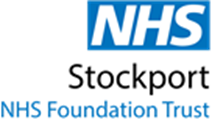 Please read this information before completing this form.The referral will be triaged by the clinical team. Please ensure the referral form is completed in full, if incomplete the referral could be rejected.If considering a heart failure diagnosis and no recent echocardiogram please check NT pro BNP prior to referral:if < 400 - heart failure unlikely in an untreated patient. Consider differential diagnosis  and treat manageable conditionsif 400-2000 - refer for direct access echo and refer on to the service if the echocardiogram shows impaired left ventricular functionif >2000 - refer urgently to heart failure service who will arrange the echocardiogram and subsequent follow up if the echocardiogram shows impaired left ventricular functionPlease read this information before completing this form.The referral will be triaged by the clinical team. Please ensure the referral form is completed in full, if incomplete the referral could be rejected.If considering a heart failure diagnosis and no recent echocardiogram please check NT pro BNP prior to referral:if < 400 - heart failure unlikely in an untreated patient. Consider differential diagnosis  and treat manageable conditionsif 400-2000 - refer for direct access echo and refer on to the service if the echocardiogram shows impaired left ventricular functionif >2000 - refer urgently to heart failure service who will arrange the echocardiogram and subsequent follow up if the echocardiogram shows impaired left ventricular functionPatient InformationIs there any relevant information known about the patient which the service needs to be advised about /or home environment? (eg safety factors, housebound, NOK, carer details if required, LPOA)Permission to speak with NOK/ relative/ carer: NOK/ relative/ carer details: Patient able to attend GP surgery/ hospital appointments? Translator Required:                  Language required: Special requirements: eg sign language Is there any relevant information known about the patient which the service needs to be advised about /or home environment? (eg safety factors, housebound, NOK, carer details if required, LPOA)Permission to speak with NOK/ relative/ carer: NOK/ relative/ carer details: Patient able to attend GP surgery/ hospital appointments? Translator Required:                  Language required: Special requirements: eg sign language Is there any relevant information known about the patient which the service needs to be advised about /or home environment? (eg safety factors, housebound, NOK, carer details if required, LPOA)Permission to speak with NOK/ relative/ carer: NOK/ relative/ carer details: Patient able to attend GP surgery/ hospital appointments? Translator Required:                  Language required: Special requirements: eg sign language Is there any relevant information known about the patient which the service needs to be advised about /or home environment? (eg safety factors, housebound, NOK, carer details if required, LPOA)Permission to speak with NOK/ relative/ carer: NOK/ relative/ carer details: Patient able to attend GP surgery/ hospital appointments? Translator Required:                  Language required: Special requirements: eg sign language Is there any relevant information known about the patient which the service needs to be advised about /or home environment? (eg safety factors, housebound, NOK, carer details if required, LPOA)Permission to speak with NOK/ relative/ carer: NOK/ relative/ carer details: Patient able to attend GP surgery/ hospital appointments? Translator Required:                  Language required: Special requirements: eg sign language Is there any relevant information known about the patient which the service needs to be advised about /or home environment? (eg safety factors, housebound, NOK, carer details if required, LPOA)Permission to speak with NOK/ relative/ carer: NOK/ relative/ carer details: Patient able to attend GP surgery/ hospital appointments? Translator Required:                  Language required: Special requirements: eg sign language Is there any relevant information known about the patient which the service needs to be advised about /or home environment? (eg safety factors, housebound, NOK, carer details if required, LPOA)Permission to speak with NOK/ relative/ carer: NOK/ relative/ carer details: Patient able to attend GP surgery/ hospital appointments? Translator Required:                  Language required: Special requirements: eg sign language Referral Pathways – Please indicate which pathway you are referring onReferral Pathways – Please indicate which pathway you are referring onReferral Pathways – Please indicate which pathway you are referring onReferral Pathways – Please indicate which pathway you are referring onReferral Pathways – Please indicate which pathway you are referring onReferral Pathways – Please indicate which pathway you are referring onReferral Pathways – Please indicate which pathway you are referring onRoutine Referral – recent echocardiogram demonstrating left ventricular impairment (must be attached with the referral) ie Ejection fraction under 55% Urgent Referral – NT pro BNP > 2000. The heart failure service will arrange an urgent echocardiogram and clinical review within 2 weeks, unless echo shows normal LV function Routine Referral – recent echocardiogram demonstrating left ventricular impairment (must be attached with the referral) ie Ejection fraction under 55% Urgent Referral – NT pro BNP > 2000. The heart failure service will arrange an urgent echocardiogram and clinical review within 2 weeks, unless echo shows normal LV function Routine Referral – recent echocardiogram demonstrating left ventricular impairment (must be attached with the referral) ie Ejection fraction under 55% Urgent Referral – NT pro BNP > 2000. The heart failure service will arrange an urgent echocardiogram and clinical review within 2 weeks, unless echo shows normal LV function Routine Referral – recent echocardiogram demonstrating left ventricular impairment (must be attached with the referral) ie Ejection fraction under 55% Urgent Referral – NT pro BNP > 2000. The heart failure service will arrange an urgent echocardiogram and clinical review within 2 weeks, unless echo shows normal LV function Routine Referral – recent echocardiogram demonstrating left ventricular impairment (must be attached with the referral) ie Ejection fraction under 55% Urgent Referral – NT pro BNP > 2000. The heart failure service will arrange an urgent echocardiogram and clinical review within 2 weeks, unless echo shows normal LV function Routine Referral – recent echocardiogram demonstrating left ventricular impairment (must be attached with the referral) ie Ejection fraction under 55% Urgent Referral – NT pro BNP > 2000. The heart failure service will arrange an urgent echocardiogram and clinical review within 2 weeks, unless echo shows normal LV function Routine Referral – recent echocardiogram demonstrating left ventricular impairment (must be attached with the referral) ie Ejection fraction under 55% Urgent Referral – NT pro BNP > 2000. The heart failure service will arrange an urgent echocardiogram and clinical review within 2 weeks, unless echo shows normal LV function Reason for Referral – please complete with any recent clinical management/ medication changes/ recent related hospital admission: Clinically Urgent? (Please explain why for triage purposes)Reason for Referral – please complete with any recent clinical management/ medication changes/ recent related hospital admission: Clinically Urgent? (Please explain why for triage purposes)Reason for Referral – please complete with any recent clinical management/ medication changes/ recent related hospital admission: Clinically Urgent? (Please explain why for triage purposes)Reason for Referral – please complete with any recent clinical management/ medication changes/ recent related hospital admission: Clinically Urgent? (Please explain why for triage purposes)Reason for Referral – please complete with any recent clinical management/ medication changes/ recent related hospital admission: Clinically Urgent? (Please explain why for triage purposes)Reason for Referral – please complete with any recent clinical management/ medication changes/ recent related hospital admission: Clinically Urgent? (Please explain why for triage purposes)Reason for Referral – please complete with any recent clinical management/ medication changes/ recent related hospital admission: Clinically Urgent? (Please explain why for triage purposes)Medical HistoryMedical HistoryMedical HistoryMedical HistoryMedical HistoryMedical HistoryMedical HistoryMedication Medication Medication Medication Medication Medication Medication AllergiesDetails:Details:Details:Details:Referrers NameReferrers NameReferrers DesignationDateDateTelephone number: Email: Telephone number: Email: Stockport Heart Failure Service, 2nd Floor, Kingsgate House, Wellington Rd North, Stockport, SK4 1LW.  Tel: 0161 204 4670 Email: heartfailurestockport@stockport.nhs.uk Stockport Heart Failure Service, 2nd Floor, Kingsgate House, Wellington Rd North, Stockport, SK4 1LW.  Tel: 0161 204 4670 Email: heartfailurestockport@stockport.nhs.uk Stockport Heart Failure Service, 2nd Floor, Kingsgate House, Wellington Rd North, Stockport, SK4 1LW.  Tel: 0161 204 4670 Email: heartfailurestockport@stockport.nhs.uk Stockport Heart Failure Service, 2nd Floor, Kingsgate House, Wellington Rd North, Stockport, SK4 1LW.  Tel: 0161 204 4670 Email: heartfailurestockport@stockport.nhs.uk Stockport Heart Failure Service, 2nd Floor, Kingsgate House, Wellington Rd North, Stockport, SK4 1LW.  Tel: 0161 204 4670 Email: heartfailurestockport@stockport.nhs.uk Stockport Heart Failure Service, 2nd Floor, Kingsgate House, Wellington Rd North, Stockport, SK4 1LW.  Tel: 0161 204 4670 Email: heartfailurestockport@stockport.nhs.uk Stockport Heart Failure Service, 2nd Floor, Kingsgate House, Wellington Rd North, Stockport, SK4 1LW.  Tel: 0161 204 4670 Email: heartfailurestockport@stockport.nhs.uk 